Chapitre 1Décrire un mouvementActivité 1 – Un point, c’est tout !Informations perdues par la représentation d’un objet par un pointOn considère 4 chronophotographies d’objets en mouvement (colonne 1). Pour chaque mouvement, on étudie un point particulier de l’objet (colonne 2).Compléter la colonne 3 puis la colonne 4 en indiquant, pour chaque situation au moins une information conservée et une information perdue sur le mouvement de l’objet en choisissant de décrire le mouvement du point choisi.Conclusion – Lire les paragraphes 1 et 2 du "Modèle du mouvement d'un objet".Activité 2 – Le constat d’accidentTrajectoire et représentation d’un objetOn dispose du schéma d'un constat d'accident (case 1 ci-dessous).Dans la case 1, repasser en rouge la trajectoire du point choisi pour décrire la voiture A, en bleu pour la voiture B.Proposer pour chaque voiture un point qui a pu être choisi pour tracer les trajectoires avant le choc.Dans la case 2, représenter la voiture A aux dates t1, t2, et t3.Pour quelle raison ne représente-t-on plus les voitures par un point au moment du choc ?Faire le point… 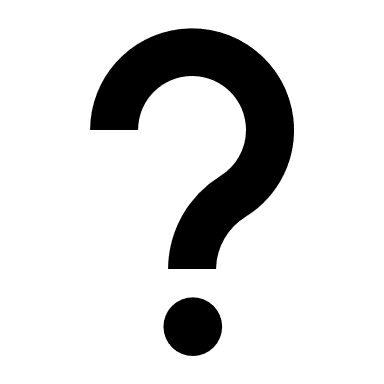 Représenter ci-contre la trajectoire d’un mouvement rectiligne.Représenter ci-contre la trajectoire d’un mouvement circulaire.On dit qu’un point a un mouvement uniforme quand : Il est immobileSa vitesse est constanteIl se déplace en ligne droiteActivité 3 – Une question de point de vue…Influence du choix du référentiel sur le mouvement d’un systèmeVotre avis… 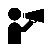 Première situation d’étudeUne mouche est posée sur la vitre dans un TGV lancé à 300 km/h sur une ligne droite. Quel est le mouvement de cette mouche ?Lire le paragraphe 3 du modèle du mouvement.Deuxième situation d’étudeUne personne en trottinette avance en ligne droite et à vitesse constante. Elle laisse tomber ses clés. On a schématisé ci-dessous les positions successives de la personne et des clés (représentées par un point).Tracer la trajectoire des clés dans le référentiel « Terre ».Tracer ci-dessous la trajectoire des clés dans le référentiel « personne » et décrire le mouvement.Pour s’entrainer,1. Quel est le référentiel choisi pour décrire les mouvements étudiés dans l’activité 1 ? 2. Un tapis roulant horizontal et rectiligne avance à vitesse constante par rapport au couloir où il est installé. Une valise est posée sur le tapis.Décrire le mouvement de la valise :- dans le référentiel « tapis roulant » ;- dans le référentiel « couloir ».3. Un vélo roule tout droit à la vitesse constante de 20 km/h par rapport la route.On étudie le mouvement de la valve d’une des deux roues du vélo.- Citer un référentiel par rapport auquel ce mouvement est circulaire.- Proposer une représentation de la trajectoire de la valve dans le référentiel « route ».Faire le point… Quelle relation permet de calculer une vitesse ? v =d×Δt		 v =			 v =			 v= d +ΔtLa vitesse moyenne du point entre les deux positions M1 et M2 est égale à :  la distance M1M2 multipliée  par la durée Δt mise par le point pour aller de M1 à M2 :  ×Δt la durée Δt mise par le point pour aller de M1 à M2 divisée par la distance M1M2: . la distance M1M2 divisée par la durée Δt mise par le point pour aller de M1 à M2 : .Pour définir totalement la vitesse en un point, on doit donner : son sens sa valeur sa direction sa norme son mouvement sa longueur sa rapidité son nomActivité 4 – Comment représenter la vitesse de la personne en trottinette ?Représentation de la vitesse par un vecteur dans le cas d’un mouvement rectiligne Dans la situation de la trottinette de l’activité 3, les schémas sont faits toutes les 0,10 s et la personne a parcouru 40 cm entre deux schémas.Calculer la vitesse moyenne de la personne entre le début et la fin du mouvement en expliquant clairement le calcul effectué.Pourquoi peut-on dire que cette vitesse moyenne est la vitesse de la personne à chaque instant ? Rédiger clairement un argument.En physique, on représente la vitesse par un vecteur, ce qui permet d’indiquer, en plus de la valeur, la direction et le sens du mouvement. Proposer une représentation de votre choix pour le vecteur vitesse moyenne tracé à la position 1 et à la position 5. Appeler le professeur pour lui montrer votre propositionActivité 5 – Comment représenter la vitesse dans le cas d’un saut en surf ?Représentation de la vitesse par un vecteur dans le cas d’un mouvement non rectiligne Lors de ses entraînements, une snowboardeuse utilise divers dispositifs de mesure pour analyser ses sauts. La chronophotographie est une technique photographique qui consiste à prendre une succession de photographies, puis à les superposer, afin de permettre de bien observer les phases d’un mouvement. Sur la chronophotographie ci-dessous réalisée dans le référentiel terrestre, l’intervalle de temps entre deux prises de vue correspondant à deux positions successives de la snowboardeuse est égal à 125 ms. On a ajouté les positions de son centre de gravité (c’est le point qui a le mouvement le plus simple).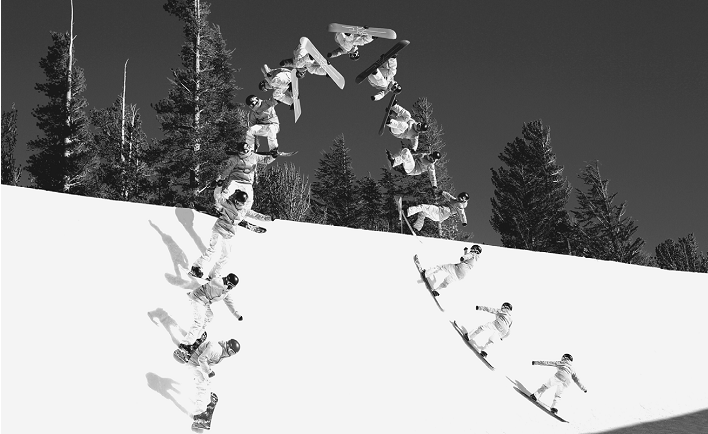 L’échelle de la photographie est 1/100 : 1 cm sur la feuille représente 1 m dans la réalité.Indiquer en justifiant comment évolue la vitesse du centre de gravité au cours du mouvement.a. Calculer la vitesse moyenne entre la position 4 et la position 5.b. Calculer la vitesse moyenne entre la position 10 et la position 14.Lire le paragraphe 4 du modèle.Tracer sur le schéma ci-dessous les vecteurs déplacement  et .Lire le paragraphe 5 du modèleÀ l’aide du modèle, tracer le vecteur vitesse moyenne en utilisant l’échelle suivante : 1 cm pour 5 m/s.Tracer le vecteur vitesse moyenne en utilisant la même échelle.Quelle est selon vous l’affirmation la plus valable parmi les deux suivantes : la vitesse à la position 4 est approximativement la vitesse moyenne  ; la vitesse à la position 10 est approximativement la vitesse moyenne .Corriger éventuellement votre réponse précédente à l’aide du paragraphe 6 du modèle.En utilisant le paragraphe 6 du modèle tracer une approximation du vecteur vitesse du centre de gravité en fin de saut, c’est-à-dire à la position 14.Pour aller plus loin : Tracer le vecteur vitesse de la main de la personne sur la trottinette dans l’activité 3 : on choisira une position et on expliquera la méthode.Proposer un tracé pour une approximation du vecteur vitesse des clés à la position 2 dans le référentiel Terre. Activité 6 – Comment tracer le vecteur vitesse avec un ordinateur ?Représentation de vecteurs vitesse à l’aide d’un langage de programmationOn pourra pour cette activité aux activités proposées sur les sites académiques ou dans les manuels scolaires.ChronophotographiePoint choisi pour représenter le mouvementReprésentation des positions successives du pointCentre de la balleInformations conservées :La position et déplacement de la balleInformations perdues :la couleur, la masse, la tailleLes “ effets ” de la balle, c’est à dire son mouvement de rotation autour de son centreRoue qui rouleCentre de la roueInformations conservées :Informations perdues :Lancer d’un javelotCentre du javelotInformations conservées :Informations perdues :LugePoint d’attache de la luge (au centre à l’avant)Informations conservées :Informations perdues :12Correction si nécessaire1. On étudie le mouvement d’une valise transportée dans un train, le train se déplaçant en ligne droite.2. On étudie le mouvement d’une voiture dans un manège qui tourne.La trajectoire du centre de la valise est :un pointune droiteun cerclerectilignecirculaireLa trajectoire du point le plus en avant de la voiture est :un pointune droiteun cerclerectilignecirculaire